Oddíl sportovní gymnastiky SK Žlutava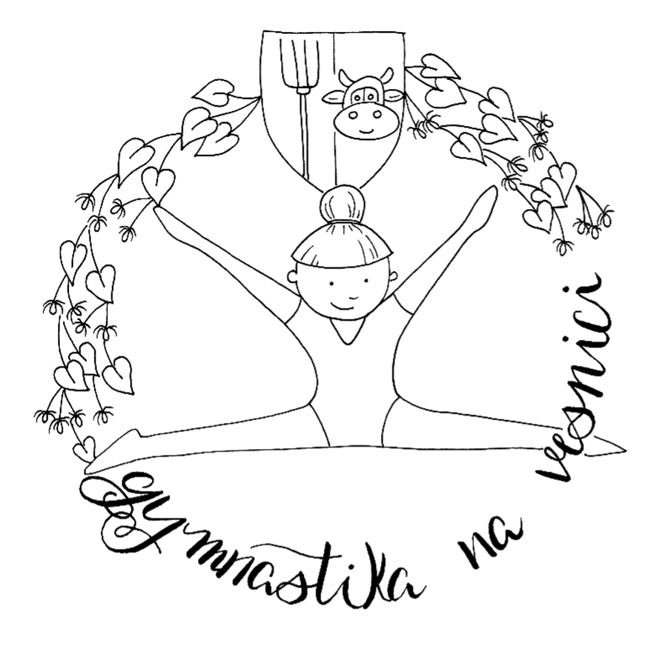 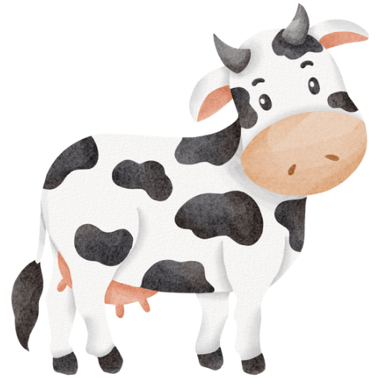 Vás srdečně zve na gymnastické závody		PRÁZDNINOVÝ ZÁVODDatum:			sobota 24. června  2023Místo:			Sokolovna Žlutava, Žlutava 191, 763 61 Žlutava, ČeskoČinovníci závodu:	ředitelka závodu: Kateřina Kašpárková				hlavní rozhodčí:	Sandra Šarová				technika: Břetislav GerlaKontakt:		Kateřina Polášková, 732 712 290Přihlášky:		posílejte do 15.6.2023, formou GISUStartovné:		250 Kč na závodniciPodmínka účasti: 	Včas zaslaná přihláška. Uhrazení startovného.Jeden kvalifikovaný rozhodčí na 5 závodnic.Bez nominace rozhodčích nelze startovat.Všeobecná ustanovení:	Za zdravotní stav závodnice odpovídá vysílající oddíl.Ubytování není zajištěno. Občerstvení formou bufetu.Z každého oddílu smí startovat maximálně 3 závodnice z každé kategorie, s výjimkou domácího oddílu.Startují jednotlivkyně dle vypsaných kategorií tohoto rozpisu.Závod není určen pro závodnice, které se v roce 2022 zúčastnily MČR ve výkonnostních stupních v linii A a B.Povinné požadavky podle tohoto rozpisu. U všech kategorií platí doplňková tabulka.Časový harmonogram:8.00	–	9.25	rozcvičení8.15	–	9.00	registrace závodnic, rozhodčích9.00 		porada rozhodčích, trenérů9.30 		nástup a zahájení závodu 1. sleduBližší časový harmonogram závodu včetně rozlosování pošleme e-mailem.Kategorie:Kategorie	mimina			2017			TROJBOJ– VIZ ROZPISKategorie	přípravka A		2016			TROJBOJ – VIZ ROZPISKategorie	přípravka B		2015			TROJBOJ – VIZ ROZPISKategorie	nejmladší žákyně	2014			DVOJBOJ – VIZ ROZPISKategorie	mladší žákyně 		2013			DVOJBOJ– VIZ ROZPISKategorie	starší žákyně		2012 – 2011		DVOJBOJ– VIZ ROZPISKategorie	juniorky			2010 – 2009		DVOJBOJ– VIZ ROZPIS1. Kategorie mimina – rok narození 2017LAVIČKA	PROSTNÁ1. Náskok do dřepu	1. Akrobatický prvek stranou / vpřed2. Akrobatický prvek	2. Akrobatický prvek vzad3. Gymnastický skok	3. Čertík4. Seskok – štika 0,3                 - rondát 0,5	4. Gymnastický skok (jiný než čertík)Lavička, prostná – za každý splněný požadavek 0,5 bod. Maximální známka D=2 body. Nepočítá se obtížnost prvků. Za každý chybějící prvek srážka 2 body.BRADLA - VSOA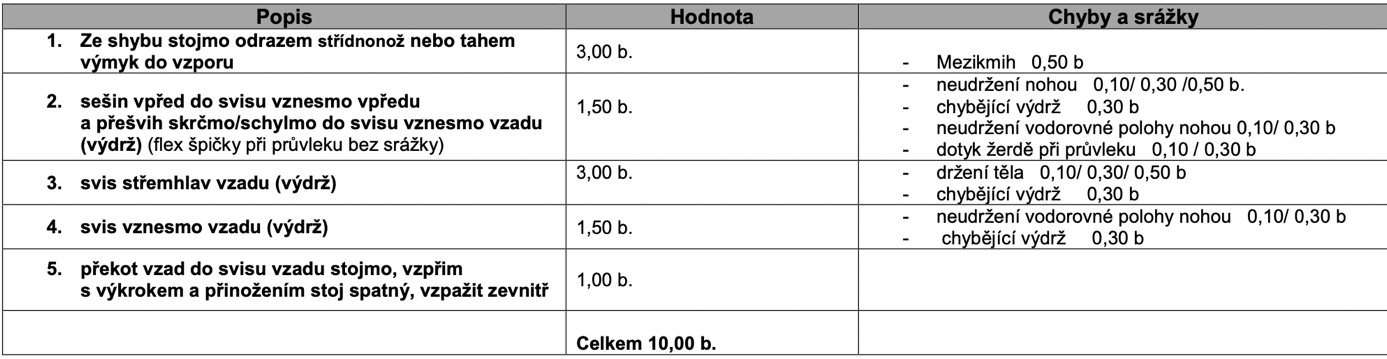 2. Kategorie přípravka A – rok narození 2016LAVIČKA	PROSTNÁ1. Náskok do dřepu	1. Pirueta o 180°2. Akrobatický prvek	2. Akrobatický prvek stranou / vpřed	3. Gymnastický skok	3. Akrobatický prvek vzad4. Obrat jednonož o 180°	4. Čertík5. Seskok – ŠTIKA 0,3                 - rondát 0,5	5. Skok se skrčením přednožmoLavička, prostná – za každý splněný požadavek 0,5 bod. Maximální známka D=2,5 bodů. Nepočítá se obtížnost prvků. Za každý chybějící prvek srážka 2 body.BRADLA – VSOA3. Kategorie přípravka B – rok narození 2015	BRADLA	1. Náskok prvek	2. Točový prvek	3. Seskok prvkemZnámka D: 	1,5 bodu + HOZnámka E: 	3 prvky	E z 10,0 bodů			2 prvky	E z 8,0 bodů			1 prvek	E z 6,0 bodůKLADINA 40 cm	PROSTNÁ – hudba dobrovolná1. Gymnastický skok	1. Pasáž 2 různých gymnastických skoků2. Akrobatický prvek zacvičený na kladině	2. Akrobatický prvek vzad 	3. Obrat jednonož o min. 180°	3. Přemet stranou4. Seskok:	štika 0,30 bodu	4. Obrat jednonož o min. 360°	rondát 0,50 boduKladina, prostná – za každý splněný požadavek 0,5 bod. Maximální známka D=2 body. Nepočítá se obtížnost prvků. Minimálně 6 prvků.Známka E:	6 prvků	E z 10,0 bodů	5 prvků	E z 8,0 bodů	4 prvky	E z 6,0 bodů	3 prvky	E z 4,0 bodů	1 a 2 prvky	E z 2,0 bodů4. Kategorie nejmladší žákyně – rok narození 2014Kladina - Stejně jako u 3. Kategorie. Jen výška kladiny je 115cm.Prostná – 1. Pasáž 2 různých gym.skoků, jeden s rozsahem 180°
	2. Akrobatický prvek vzad s letovou fází
	3. Akrobatický prvek jiný než 2.
	4. Obrat jednonož o min. 360°Hudba povinná
Kladina, prostná – za každý splněný požadavek 0,5b. Maximální známka D= 2body. Minimálně 7 prvků + závěr.5. Kategorie mladší žákyně – rok narození 2013KLADINA 115 CMSpojení 2 gymnastických skoků, jeden s rozsahem 180°Akrobatický prvek FIG provedený na kladiněObrat jednonož min 360°Seskok: rondat – 0,3b              Salto – 0,5bPROSTNÁPasáž 2 různých gym.skoků jeden s rozsahem 180°Akrobatický prvek vzad s letovou fázíObrat jednonož min 360°Závěr: Saltem -0,5            Jiným akrobatickým prvek 0,3Hudba povinnáKladina, prostná – za každý splněný požadavek 0,5b. Maximální známka D= 2 body. Minimálně 7 prvků + závěr.Známka E:    8 prvků   E z 10b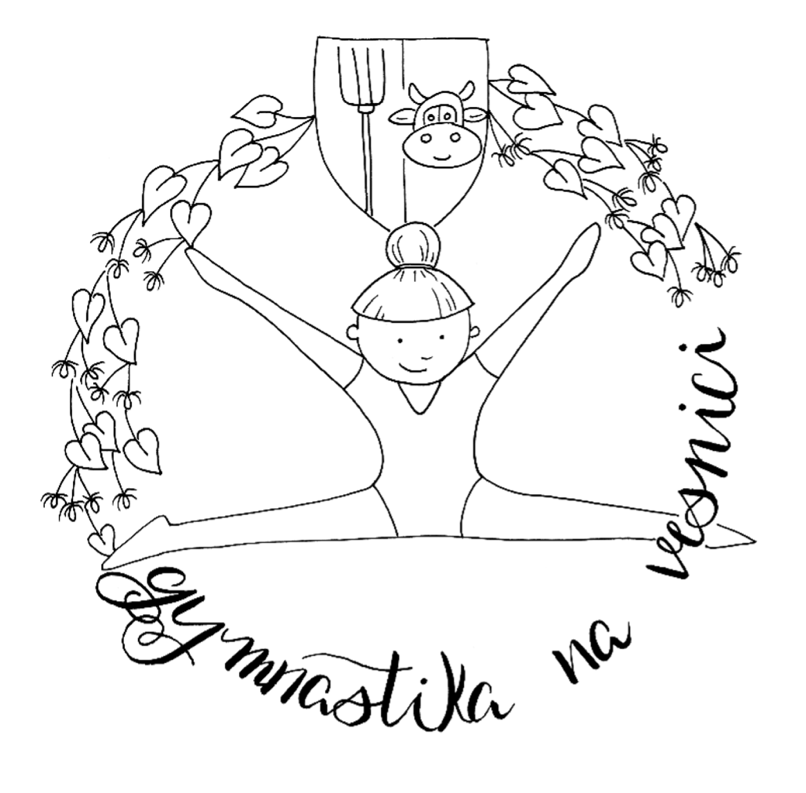                        6 prvků   E z 8b                       5 prvků.  E z 6b.                       4 prvky    E ze 4b.6 a 7. kategorie – 2012 – 2009STEJNÉ JAKO U 5. KATEGORIETěšíme se na Vaši účast.